Краткая презентацияобразовательной программы структурного подразделения Детский сад муниципального бюджетного дошкольного образовательного учреждения «Гарбузовская средняя общеобразовательная школа» Алексеевского городского округаРазработана в соответствии с ФГОС ДО и ФОП ДО.Образовательная программа дошкольного образования – (далее – Программа) разработана в соответствии с федеральным государственным образовательным стандартом дошкольного образования (утвержден приказом Минобрнауки России от 17 октября 2013 г. № 1155, зарегистрировано в Минюсте России 14 ноября 2013 г., регистрационный № 30384; в редакции приказа Минпросвещения России от 8 ноября 2022 г. № 955, зарегистрировано в Минюсте России 6 февраля 2023 г., регистрационный № 72264) (далее – ФГОС ДО) и федеральной образовательной программой дошкольного образования (утверждена приказом Минпросвещения России от 25 ноября 2022 г. № 1028, зарегистрировано в Минюсте России 28 декабря 2022 г., регистрационный № 71847) (далее – ФОП ДО). Программа состоит из обязательной части, которая составляет 60% от ее общего объема и части, формируемой участниками образовательных отношений – 40%. Обе части являются взаимодополняющими и необходимыми с точки зрения реализации требований ФОП ДО. Обязательная часть программы разработана на основе Федеральной образовательной программой дошкольного образования (приказ Министерства просвещения Российской Федерации от 25 ноября 2022 г. №1028) - http://publication.pravo.gov.ru/Document/View/0001202212280044 Часть Программы, формируемая участниками образовательных отношений, представлена парциальными программами и пособиями, реализуемыми в учреждении:Образовательная область «Познавательное развитие» дополнена программами:  Парциальная программа дошкольного образования  «Здравствуй, мир Белогорья!» (образовательная область «Познавательное  развитие») Л.В. Серых, Г.А. Репринцевой. (Ссылка на программу:  https://beliro.ru/assets/resourcefile/4294/zdravstvuj-mir-belogorya-1.pdf). Реализуется в старшей и младшей разновозрастных группах (дети от 3-7 лет);Алгоритмика: развитие логического и алгоритмического мышления детей 6—7 лет: парциальная программа (Ссылка на программу) Реализуется в старшей разновозрастной группе с детьми подготовительного к школе возраста 6-7 лет.В соответствии с требованиями ФОП ДО в Программе содержится 3 раздела: целевой, содержательный и организационный разделы.В целевом разделе Программы представлены цели, задачи, принципы и подходы к ее формированию; планируемые результаты освоения Программы в младенческом, раннем, дошкольном возрастах, а также на этапе завершения освоения Программы; характеристики особенностей развития детей младенческого, раннего и дошкольного возрастов, подходы к педагогической диагностике планируемых результатов.Целью Программы является разностороннее развитие ребёнка в период дошкольного детства с учётом возрастных и индивидуальных особенностей на основе духовно-нравственных ценностей российского народа, исторических и национально-культурных традиций.Цели Программы достигаются через решение следующих задач (п. 1.6. ФГОС ДО, п. 1.1.1 ФОП ДО):1) обеспечение единых для Российской Федерации содержания ДО и планируемых результатов освоения образовательной программы ДО;2) охрана и укрепление физического и психического здоровья детей, в том числе их эмоционального благополучия;3) приобщение детей (в соответствии с возрастными особенностями) к базовым ценностям российского народа – жизнь, достоинство, права и свободы человека, патриотизм, гражданственность, высокие нравственные идеалы, крепкая семья, созидательный труд, приоритет духовного над материальным, гуманизм, милосердие, справедливость, коллективизм, взаимопомощь и взаимоуважение, историческая память и преемственность поколений, единство народов России; создание условий для формирования ценностного отношения к окружающему миру, становления опыта действий и поступков на основе осмысления ценностей;4) обеспечение равных возможностей для полноценного развития каждого ребёнка в период дошкольного детства независимо от места жительства, пола, нации, языка, социального статуса, психофизиологических и других особенностей (в том числе ограниченных возможностей здоровья), с учетом разнообразия образовательных потребностей и индивидуальных возможностей;5) создание благоприятных условий развития детей в соответствии с их возрастными и индивидуальными особенностями и склонностями, развития способностей и творческого потенциала каждого ребёнка как субъекта отношений с самим собой, другими детьми, взрослыми и миром;6) объединение обучения и воспитания в целостный образовательный процесс на основе духовно-нравственных и социокультурных ценностей и принятых в обществе правил и норм поведения в интересах человека, семьи, общества;7) формирование общей культуры личности детей, в том числе ценностей здорового образа жизни, обеспечение развития физических, личностных, нравственных качеств и основ патриотизма, интеллектуальных и художественно-творческих способностей ребёнка, его инициативности, самостоятельности и ответственности, формирование предпосылок учебной деятельности;8) формирование социокультурной среды, соответствующей возрастным, индивидуальным, психологическим и физиологическим особенностям детей;9) обеспечение психолого-педагогической поддержки семьи и повышение компетентности родителей (законных представителей) в вопросах развития и образования, охраны и укрепления здоровья детей;10) обеспечение преемственности целей, задач и содержания дошкольного общего и начального общего образования;11) достижение детьми на этапе завершения ДО уровня развития, необходимого и достаточного для успешного освоения ими образовательных программ начального общего образования.Содержательный раздел Программы включает описание:‒ задач и содержания образовательной деятельности по каждой из образовательных областей для всех возрастных групп обучающихся (социально-коммуникативное, познавательное, речевое, художественно-эстетическое, физическое развитие) в соответствии с федеральной программой и с учетом используемых методических пособий, обеспечивающих реализацию данного содержания.‒ вариативных форм, способов, методов и средств реализации Федеральной программы с учетом возрастных и индивидуальных особенностей воспитанников, специфики их образовательных потребностей и интересов;‒ особенностей образовательной деятельности разных видов и культурных практик;‒ способов поддержки детской инициативы;‒ особенностей взаимодействия педагогического коллектива с семьями обучающихся;‒ образовательной деятельности по профессиональной коррекции нарушений развития детей.Содержательный раздел включает рабочую программу воспитания, которая раскрывает задачи и направления воспитательной работы, предусматривает приобщение детей к российским традиционным духовным ценностям, включая культурные ценности своей этнической группы, правилам и нормам поведения в российском обществе. Содержание Программы обеспечивает физическое и психическое развитие детей в различных видах деятельности и охватывать следующие структурные единицы, представляющие определенные направления обучения и воспитания детей (далее – образовательные области):Социально-коммуникативное;Познавательное развитие;Речевое развитие;Художественно-эстетическое развитие;Физическое развитие.Возрастные и иные категории детей, на которых ориентирована Программа.Программа определяет содержание и организацию образовательной деятельности с обучающимися дошкольного учреждения и обеспечивает развитие личности детей дошкольного возраста от 1,5 до 7 лет в различных видах общения и деятельности с учетом их возрастных, индивидуальных психологических и физиологических особенностей.Особенности взаимодействия педагогического коллектива с семьями обучающихся.Главными целями взаимодействия педагогического коллектива ДОО с семьями обучающихся дошкольного возраста являются:- обеспечение психолого-педагогической поддержки семьи и повышение компетентности родителей (законных представителей) в вопросах образования, охраны и укрепления здоровья детей младенческого, раннего и дошкольного возрастов;- обеспечение единства подходов к воспитанию и обучению детей в условиях ДОО и семьи; повышение воспитательного потенциала семьи. Построение взаимодействия с родителями (законными представителями) должно придерживаться следующих принципов:1) приоритет семьи в воспитании, обучении и развитии ребёнка;2) открытость: для родителей (законных представителей) должна быть доступна актуальная информация об особенностях пребывания ребёнка в группе;3) взаимное доверие, уважение и доброжелательность во взаимоотношениях педагогов и родителей (законных представителей);4) индивидуально-дифференцированный подход к каждой семье;5) возрастосообразность; 	Организационный раздел Программы включает описание:‒ психолого-педагогических и кадровых условий реализации Программы;‒ организации развивающей предметно-пространственной среды (далее – РППС);‒ материально-техническое обеспечение Программы;‒ обеспеченность методическими материалами и средствами обучения и воспитания.В разделе представлены режим и распорядок дня во всех возрастных группах, календарный план воспитательной работы. Реализация Программы обеспечивается руководящими, педагогическими, учебно-вспомогательными, административно-хозяйственными работниками. Образовательное учреждение укомплектовано кадрами, имеющими необходимую квалификацию для решения задач, определённых основной образовательной программой дошкольного образовательного учреждения, способными к инновационной профессиональной деятельности. Основой для разработки должностных инструкций, содержащих конкретный перечень должностных обязанностей работников, с учётом особенностей организации труда и управления, а также прав, ответственности и компетентности работников образовательного учреждения служат квалификационные характеристики, представленные в Едином квалификационном справочнике должностей руководителей, специалистов и служащих (раздел "Квалификационные характеристики должностей работников образования"). Реализация Программы осуществляется педагогическими и учебно-вспомогательными работниками в течение всего времени пребывания воспитанников в дошкольном учреждении. Коллектив педагогов ДОУ составляет 6 человек: директор школы – 1, , музыкальный руководитель – 1 (внутренний совместитель),  воспитатели – 2,  помощника воспитателя - 2, повар – 1. 	Уровень профессиональной квалификации педагогического коллектива:- первая квалификационная категория – 1 педагог;- соответствие занимаемой должности – 1 педагог.В СП Детский сад МБОУ «Гарбузовская СОШ» функционируют одна разновозрастная  группа общеразвивающей направленности,  которую посещает 21 ребенок в возрасте от 2-х до 7 лет. В ДОУ созданы материально-технические условия, обеспечивающие:1.Возможность достижения обучающимися планируемых результатов освоения Программы образования;2. Выполнение требований санитарно-эпидемиологических правил и нормативов: содержащихся в СП 2.4.3648-20, СанПиН 2.3/2.4.3590-20 «Санитарно-эпидемиологические требования к организации общественного питания населения», СанПиН 1.2.3685-21.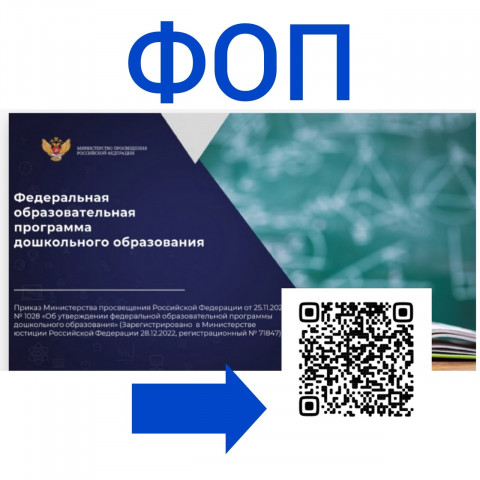 